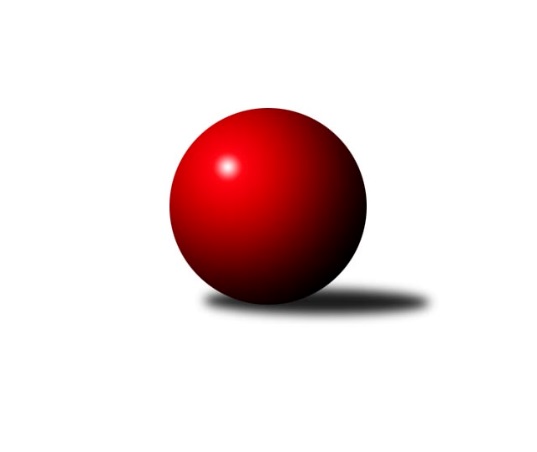 Č.8Ročník 2023/2024	12.11.2023Nejlepšího výkonu v tomto kole: 3374 dosáhlo družstvo: KK Blansko 2. KLZ B 2023/2024Výsledky 8. kolaSouhrnný přehled výsledků:SK Baník Ratiškovice	- KK Vyškov˝B˝	5:3	3265:3092	15.0:9.0	11.11.KK Blansko 	- KK Zábřeh	7:1	3374:3142	17.0:7.0	11.11.TJ Sokol Husovice	- KK Šumperk		dohrávka		10.12.Tabulka družstev:	1.	KK Blansko	7	7	0	0	45.0 : 11.0 	104.5 : 63.5 	 3292	14	2.	SK Baník Ratiškovice	7	6	0	1	39.0 : 17.0 	98.5 : 69.5 	 3317	12	3.	TJ Sokol Husovice	6	3	1	2	24.0 : 24.0 	69.5 : 74.5 	 3172	7	4.	KK Zábřeh	7	3	1	3	30.0 : 26.0 	85.0 : 83.0 	 3190	7	5.	HKK Olomouc	6	2	0	4	17.0 : 31.0 	63.0 : 81.0 	 3058	4	6.	KK Vyškov˝B˝	7	1	0	6	17.0 : 39.0 	71.5 : 96.5 	 3071	2	7.	KK Šumperk	6	0	0	6	12.0 : 36.0 	60.0 : 84.0 	 3131	0Podrobné výsledky kola:	 SK Baník Ratiškovice	3265	5:3	3092	KK Vyškov˝B˝	Michaela Říhová	147 	 124 	 126 	138	535 	 2:2 	 497 	 107	130 	 132	128	Tereza Vidlářová	Monika Niklová	143 	 153 	 143 	140	579 	 4:0 	 514 	 133	131 	 113	137	Aneta Vidlářová	Hana Kordulová *1	130 	 132 	 138 	138	538 	 4:0 	 477 	 108	122 	 123	124	Sabina Šebelová	Dana Brůčková	127 	 150 	 132 	125	534 	 2:2 	 541 	 114	132 	 156	139	Zuzana Štěrbová	Martina Koplíková	131 	 144 	 141 	128	544 	 1:3 	 527 	 140	151 	 106	130	Darina Kubíčková	Kateřina Fryštacká *2	127 	 129 	 145 	134	535 	 2:2 	 536 	 132	146 	 130	128	Vendula Štrajtovározhodčí: Michal Zdražilstřídání: *1 od 61. hodu Mariana Kreuzingerová, *2 od 61. hodu Hana StehlíkováNejlepší výkon utkání: 579 - Monika Niklová	 KK Blansko 	3374	7:1	3142	KK Zábřeh	Dana Musilová	156 	 133 	 113 	125	527 	 3:1 	 487 	 127	127 	 118	115	Marcela Balvínová	Lenka Kalová st.	127 	 127 	 141 	136	531 	 1:3 	 557 	 149	140 	 130	138	Romana Švubová	Lucie Nevřivová	143 	 146 	 137 	154	580 	 4:0 	 525 	 127	129 	 132	137	Dana Wiedermannová	Eva Wendl	135 	 153 	 159 	141	588 	 3:1 	 556 	 143	139 	 135	139	Jitka Killarová	Helena Daňková	148 	 127 	 132 	160	567 	 2:2 	 522 	 133	130 	 138	121	Kamila Chládková	Zdeňka Ševčíková	170 	 147 	 141 	123	581 	 4:0 	 495 	 124	130 	 120	121	Olga Ollingerovározhodčí: Jindřiška Klimešová, Jan ŠmerdaNejlepší výkon utkání: 588 - Eva WendlPořadí jednotlivců:	jméno hráče	družstvo	celkem	plné	dorážka	chyby	poměr kuž.	Maximum	1.	Zdeňka Ševčíková 	KK Blansko 	576.63	380.5	196.1	3.8	4/4	(588)	2.	Lucie Nevřivová 	KK Blansko 	573.63	371.1	202.5	3.1	4/4	(604)	3.	Růžena Smrčková 	KK Šumperk	572.00	380.3	191.8	2.5	3/3	(583)	4.	Monika Niklová 	SK Baník Ratiškovice	569.92	374.7	195.3	4.2	3/4	(588)	5.	Eliška Dvořáková 	TJ Sokol Husovice	568.08	373.8	194.3	4.6	4/4	(581)	6.	Eva Wendl 	KK Blansko 	567.63	372.0	195.6	2.1	4/4	(603)	7.	Jitka Killarová 	KK Zábřeh	566.80	376.9	189.9	2.7	5/5	(587)	8.	Michaela Říhová 	SK Baník Ratiškovice	565.08	375.3	189.8	6.3	3/4	(609)	9.	Martina Koplíková 	SK Baník Ratiškovice	558.00	374.7	183.3	8.0	3/4	(591)	10.	Pavlína Gerešová 	KK Šumperk	555.33	383.2	172.2	9.0	2/3	(601)	11.	Hana Stehlíková 	SK Baník Ratiškovice	552.33	373.3	179.1	3.1	4/4	(575)	12.	Hana Kordulová 	SK Baník Ratiškovice	549.38	370.3	179.1	5.0	4/4	(591)	13.	Vendula Štrajtová 	KK Vyškov˝B˝	546.80	359.4	187.4	2.3	5/5	(577)	14.	Kateřina Fryštacká 	SK Baník Ratiškovice	546.56	379.1	167.4	8.3	3/4	(576)	15.	Romana Švubová 	KK Zábřeh	543.40	360.5	182.9	5.4	5/5	(558)	16.	Lenka Kalová  st.	KK Blansko 	543.38	364.0	179.4	4.4	4/4	(584)	17.	Lenka Složilová 	HKK Olomouc	542.50	373.0	169.5	5.5	4/5	(578)	18.	Zuzana Štěrbová 	KK Vyškov˝B˝	540.13	367.9	172.2	4.1	5/5	(600)	19.	Lenka Horňáková 	KK Zábřeh	537.92	366.4	171.5	5.6	4/5	(579)	20.	Lenka Hanušová 	TJ Sokol Husovice	537.92	368.1	169.8	5.8	4/4	(564)	21.	Dana Brůčková 	SK Baník Ratiškovice	536.75	371.3	165.5	7.9	4/4	(548)	22.	Blanka Sedláková 	TJ Sokol Husovice	535.17	357.0	178.2	5.1	4/4	(552)	23.	Lucie Vojteková 	KK Šumperk	533.00	378.0	155.0	12.0	2/3	(566)	24.	Markéta Gabrhelová 	TJ Sokol Husovice	528.44	377.1	151.3	9.3	3/4	(542)	25.	Kateřina Petková 	KK Šumperk	525.67	360.2	165.5	8.2	3/3	(557)	26.	Kateřina Zapletalová 	KK Šumperk	525.00	362.5	162.5	6.0	2/3	(527)	27.	Denisa Hamplová 	HKK Olomouc	524.38	357.9	166.5	10.3	4/5	(558)	28.	Helena Daňková 	KK Blansko 	523.67	352.3	171.3	4.3	3/4	(567)	29.	Darina Kubíčková 	KK Vyškov˝B˝	522.87	359.1	163.8	5.3	5/5	(582)	30.	Dana Wiedermannová 	KK Zábřeh	518.10	361.0	157.1	9.3	5/5	(538)	31.	Zuzana Kolaříková 	HKK Olomouc	517.40	356.6	160.8	7.8	5/5	(551)	32.	Eva Putnová 	TJ Sokol Husovice	510.00	352.8	157.2	8.0	4/4	(534)	33.	Natálie Součková 	KK Blansko 	509.50	355.1	154.4	7.7	4/4	(555)	34.	Olga Sedlářová 	KK Šumperk	506.50	340.8	165.7	11.2	2/3	(524)	35.	Pavlína Keprtová 	KK Šumperk	505.50	365.0	140.5	12.5	2/3	(556)	36.	Marcela Říhová 	HKK Olomouc	504.40	353.0	151.4	10.2	5/5	(539)	37.	Lenka Kričinská 	TJ Sokol Husovice	501.25	349.9	151.3	10.7	4/4	(541)	38.	Brigitte Marková 	KK Šumperk	485.67	332.2	153.4	11.2	3/3	(517)	39.	Aneta Vidlářová 	KK Vyškov˝B˝	483.50	346.3	137.3	16.8	4/5	(552)	40.	Tereza Vepřková 	KK Šumperk	474.67	337.5	137.2	13.5	2/3	(493)	41.	Jana Stehlíková 	HKK Olomouc	469.88	337.5	132.4	14.1	4/5	(514)		Michaela Kouřilová 	KK Vyškov˝B˝	581.00	361.0	220.0	4.0	1/5	(581)		Silvie Vaňková 	HKK Olomouc	546.67	362.5	184.2	3.0	3/5	(562)		Lenka Kubová 	KK Zábřeh	540.83	374.8	166.0	8.5	2/5	(556)		Mariana Kreuzingerová 	SK Baník Ratiškovice	538.00	355.0	183.0	5.0	2/4	(540)		Valerie Langerová 	KK Zábřeh	537.00	353.0	184.0	9.0	1/5	(537)		Jaroslava Havranová 	HKK Olomouc	528.00	362.0	166.0	5.0	1/5	(528)		Jitka Usnulová 	KK Vyškov˝B˝	525.00	354.5	170.5	10.0	2/5	(542)		Marcela Příhodová 	KK Šumperk	522.00	343.0	179.0	8.0	1/3	(522)		Kamila Chládková 	KK Zábřeh	515.00	360.7	154.3	7.7	3/5	(526)		Dana Musilová 	KK Blansko 	515.00	361.0	154.0	9.5	1/4	(527)		Marcela Balvínová 	KK Zábřeh	511.33	361.2	150.1	8.9	3/5	(583)		Tereza Vidlářová 	KK Vyškov˝B˝	505.17	353.5	151.7	9.3	3/5	(542)		Alena Kopecká 	HKK Olomouc	501.00	343.0	158.0	9.0	1/5	(501)		Olga Ollingerová 	KK Zábřeh	495.33	337.3	158.0	7.3	3/5	(500)		Markéta Smolková 	TJ Sokol Husovice	494.00	346.0	148.0	16.0	1/4	(494)		Sabina Šebelová 	KK Vyškov˝B˝	477.00	318.0	159.0	12.5	2/5	(477)		Helena Hejtmanová 	HKK Olomouc	477.00	348.0	129.0	14.0	1/5	(477)		Lucie Horalíková 	KK Vyškov˝B˝	473.33	326.3	147.0	11.7	3/5	(497)		Hana Fialová 	KK Vyškov˝B˝	469.00	322.5	146.5	14.0	2/5	(494)		Ivana Navrátilová 	HKK Olomouc	467.67	320.8	146.8	13.0	3/5	(493)Sportovně technické informace:Starty náhradníků:registrační číslo	jméno a příjmení 	datum startu 	družstvo	číslo startu
Hráči dopsaní na soupisku:registrační číslo	jméno a příjmení 	datum startu 	družstvo	Program dalšího kola:9. kolo			KK Vyškov˝B˝ - -- volný los --	18.11.2023	so	9:30	KK Šumperk - KK Blansko 	18.11.2023	so	10:00	HKK Olomouc - TJ Sokol Husovice	18.11.2023	so	15:30	KK Zábřeh - SK Baník Ratiškovice	Nejlepší šestka kola - absolutněNejlepší šestka kola - absolutněNejlepší šestka kola - absolutněNejlepší šestka kola - absolutněNejlepší šestka kola - dle průměru kuželenNejlepší šestka kola - dle průměru kuželenNejlepší šestka kola - dle průměru kuželenNejlepší šestka kola - dle průměru kuželenNejlepší šestka kola - dle průměru kuželenPočetJménoNázev týmuVýkonPočetJménoNázev týmuPrůměr (%)Výkon4xEva WendlBlansko5884xEva WendlBlansko110.015886xZdeňka ŠevčíkováBlansko5815xZdeňka ŠevčíkováBlansko108.75813xLucie NevřivováBlansko5803xLucie NevřivováBlansko108.515804xMonika NiklováRatiškovice5794xMonika NiklováRatiškovice108.285796xRůžena SmrčkováŠumperk5676xRůžena SmrčkováŠumperk107.845671xHelena DaňkováBlansko5671xHelena DaňkováBlansko106.08567